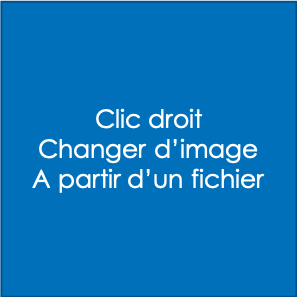 EXPERIENCES PROFESSIONNELLESFORMATIONSLANGUESLangue + Niveau de maitriseLOGICIELSLogiciel + Niveau de maitrise (Débutant, Intermédiaire, Avancé, Expert)COMPETENCESTravail en équipeGestion de projetInitiativesAutonomiePrise de responsabilitéAnnéesVilleNOM DE L’ENTREPRISEPoste occupéTâches réaliséesAnnéesVilleNOM DE L’ENTREPRISEPoste occupéTâches réaliséesAnnéesVilleNOM DE L’ENTREPRISEPoste occupéTâches réaliséesAnnéesVilleDIPLÔMENom de l’université ou écoleAnnéesVilleDIPLÔMENom de l’université ou écoleAnnéesVilleDIPLÔMENom de l’université ou école